Log in to thinkgate.netClick on the linkReporting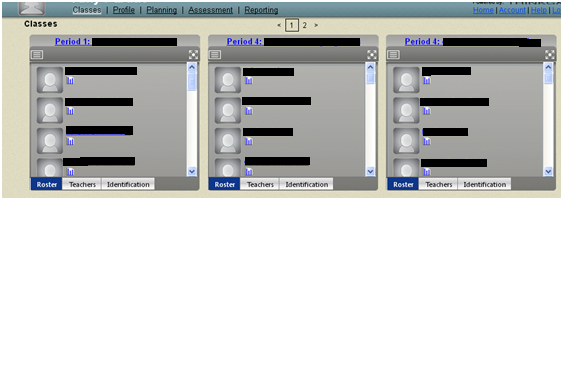 Click on the 4 way arrow in the top right corner under Assessment Results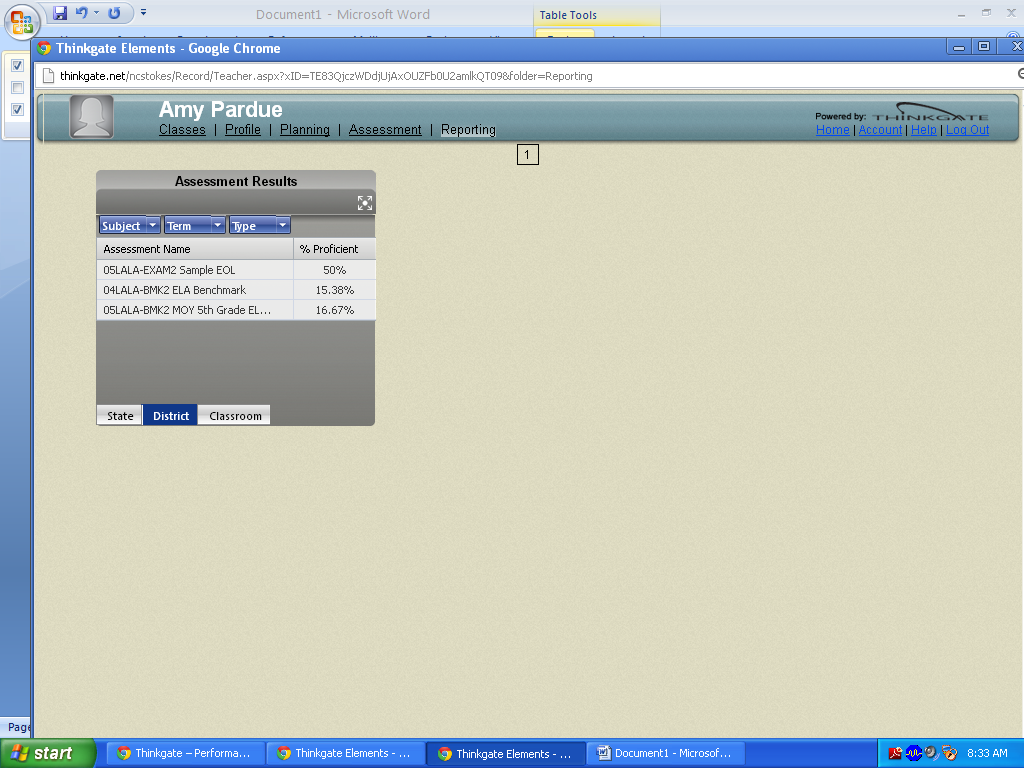 Click on the quote box beside the word Grade, select the correct grade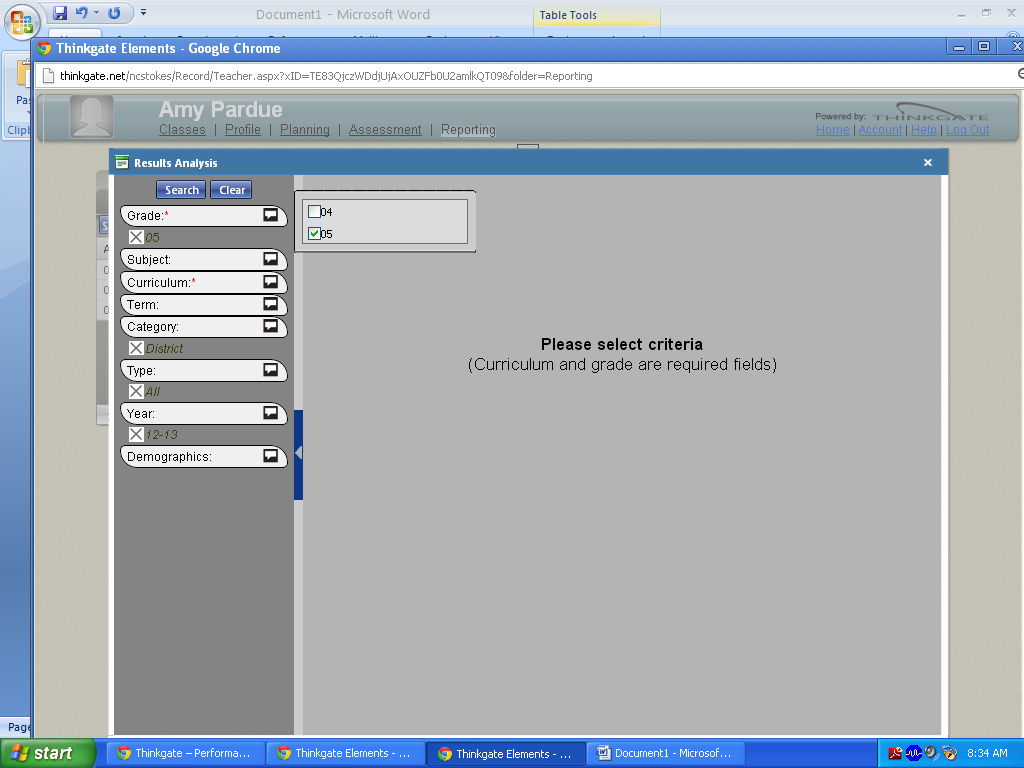 Click the quote box beside the word CurriculumClick the drop down arrow and select the subject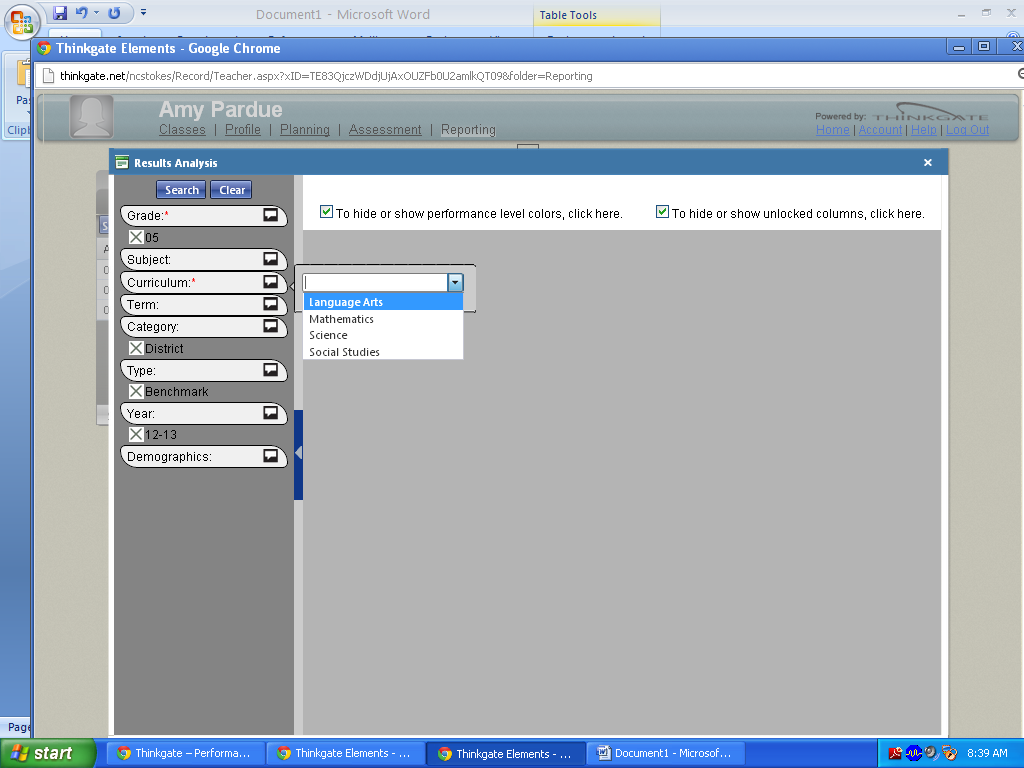 Click the quote box beside the word Category, take the check off All and put a check beside Benchmark and take the check mark off All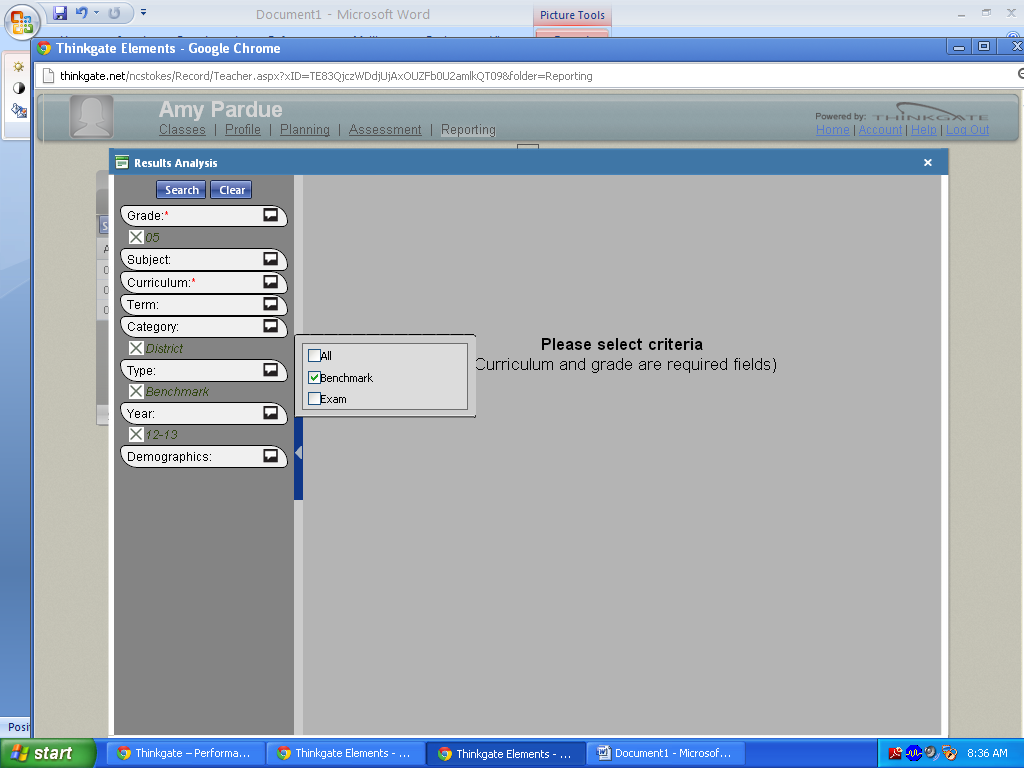 Click Search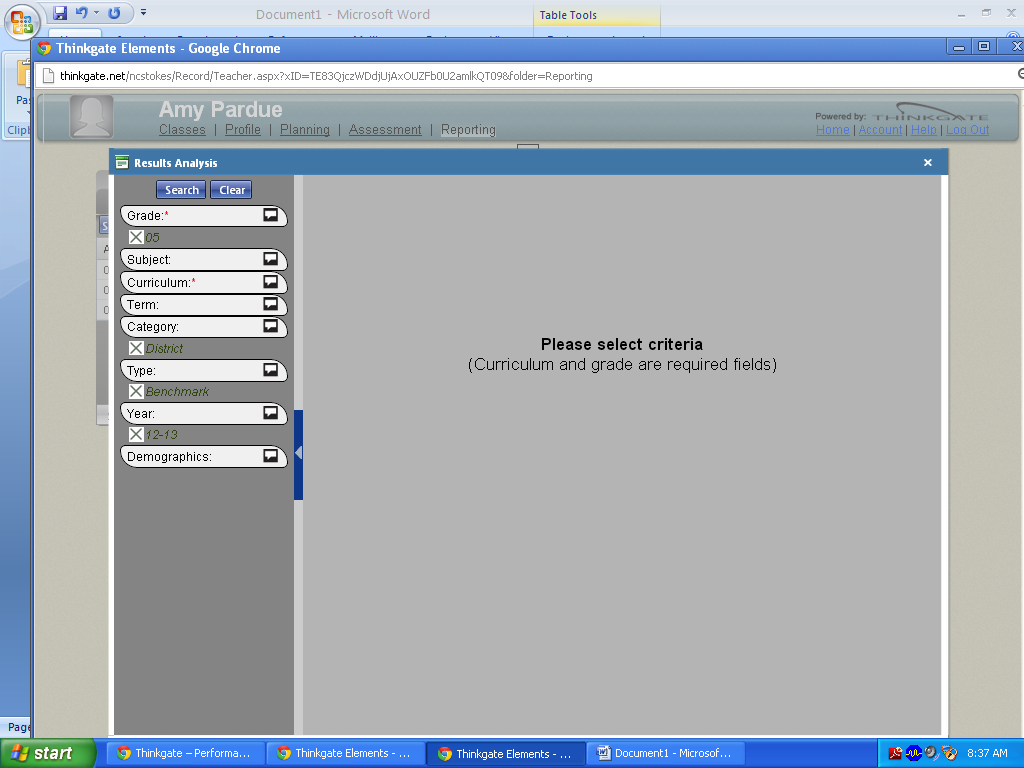 Double click on the number to the right of the Period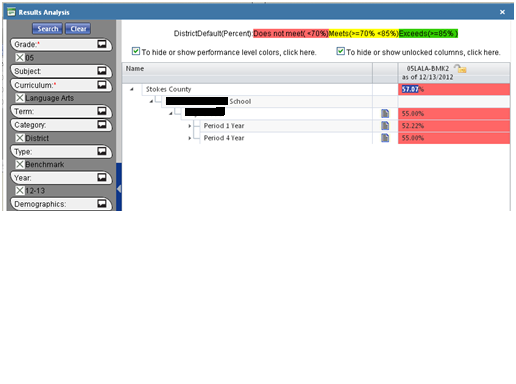 Select Distractor Analysis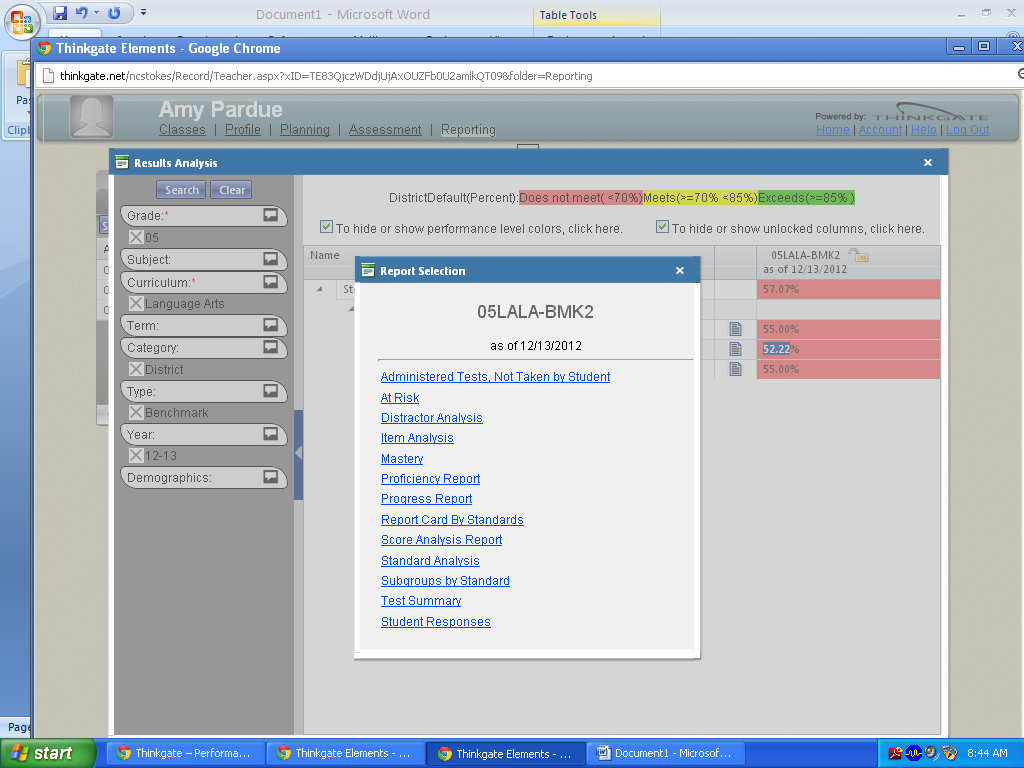 Red shows incorrect answer, Green shows correct answer.You can click the number at the top to see the question.Click on the magnifying glass to see the standard.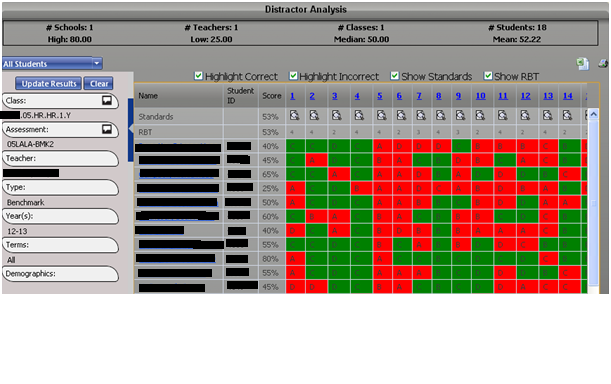 